June 2, 2016Ms. Kath RobinsonLand O’Lakes Inc.1080 County Road F WestShoreview MN  55126					RE:	Bond Continuation Certificate						Land O’Lakes Inc.						Docket Number A-2013-2353775Dear Ms. Robinson:Please find under cover of this letter the financial instrument filed by Land O’Lakes Inc. because it is not acceptable.  The Commission requires a supplier to file an original bond, letter of credit, continuation certificate, amendment, or other financial instrument as part of a supplier’s licensing requirements under Section 2809(c) of the Pennsylvania Public Utility Code. Since Land O’Lakes Inc. used the template bond found on the Commission’s website, it neglected to place the name of “Liberty Mutual Insurance Company” in the second and third line following the expiration date of the bond. “XYZ” should not appear, but instead the name of your insurance company.Please file the corrected, originally signed and sealed security instrument with my office within 10 days of the date of this letter, preferably by overnight delivery.  Sincerely,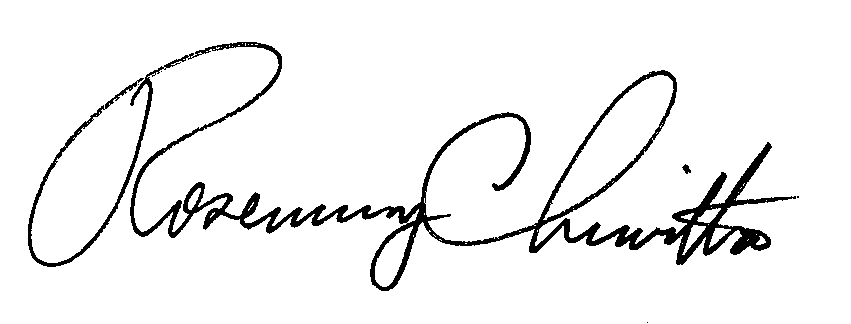 Rosemary ChiavettaSecretary of the CommissionEnclosuresRC:alw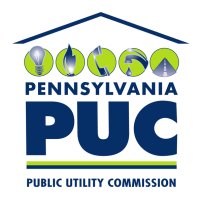  PUBLIC UTILITY COMMISSION400 North Street, Keystone Building, Second FloorHarrisburg, Pennsylvania  17120IN REPLY PLEASE REFER TO OUR 